Supplemental MaterialseFigure 1	Kaplan-Meier Curves for time to first depression episode among blue- and white-collar womeneFigure 2	Kaplan-Meier Curves for time to first depression episode among blue- and white-collar meneFigure 3	Density plots for rates of depression-related service utilization among blue- and white-collar womeneFigure 4	Density plots for rates of depression-related service utilization among blue- and white-collar meneTable 1	Adjusted hazards ratios for time to first depression episode among blue- and white-collar workers for six alternative case definitions including and excluding anxiety-related ICD-9 codeseTable 2	Adjusted hazards ratios time to first depression episode among blue- and white-collar workers hired after the start of follow-upeTable 3	Adjusted rate ratios for average number of depression-related outpatient visits per year among cases with at least one depression-related visit within the study periodeTable 4	Adjusted rate ratios for average number of prescribed antidepressants per year among cases with at least one depression-related prescription within the study period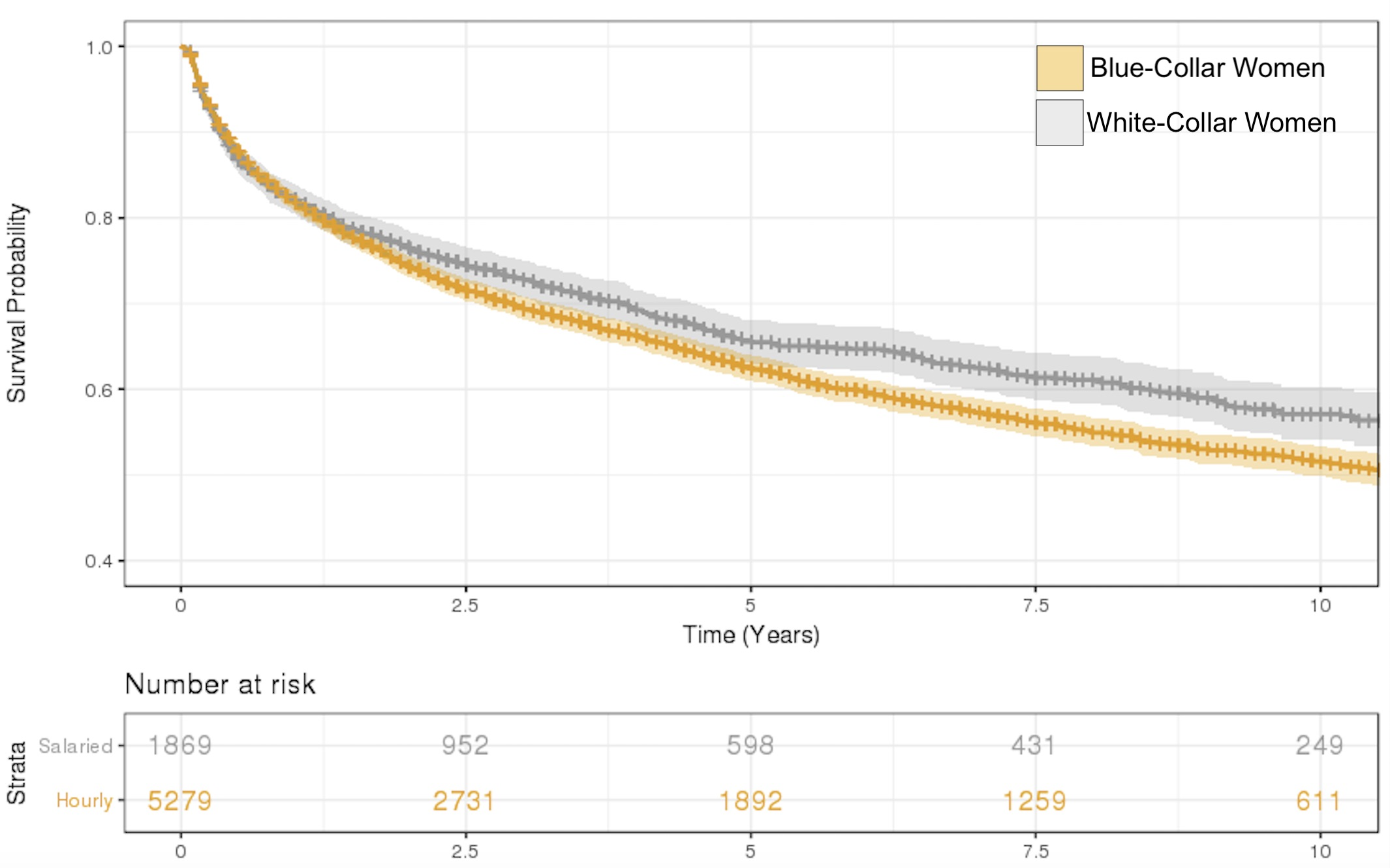 eFigure 1. Kaplan-Meier Curves for Time to First Depression Episode Among Blue- and White-Collar WomenTime to first depression episode is measured from the start of the study period on January 1, 2003 or PPO enrollment, whichever came first. We define the date of the first depression episode within the study period as the second depression-related outpatient visit or the second prescribed antidepressant within 365 days (whichever was first). Depression-related outpatient visits were identified using ICD-9 codes 296·2 – 296·3, 293·84, 300, 309, and 311; antidepressants included selective serotonin reuptake inhibitors (SSRI); selective norepinephrine reuptake inhibitors (SNRI); tricyclic antidepressants (TCAs) and monoamine oxidase inhibitors (MAOIs).   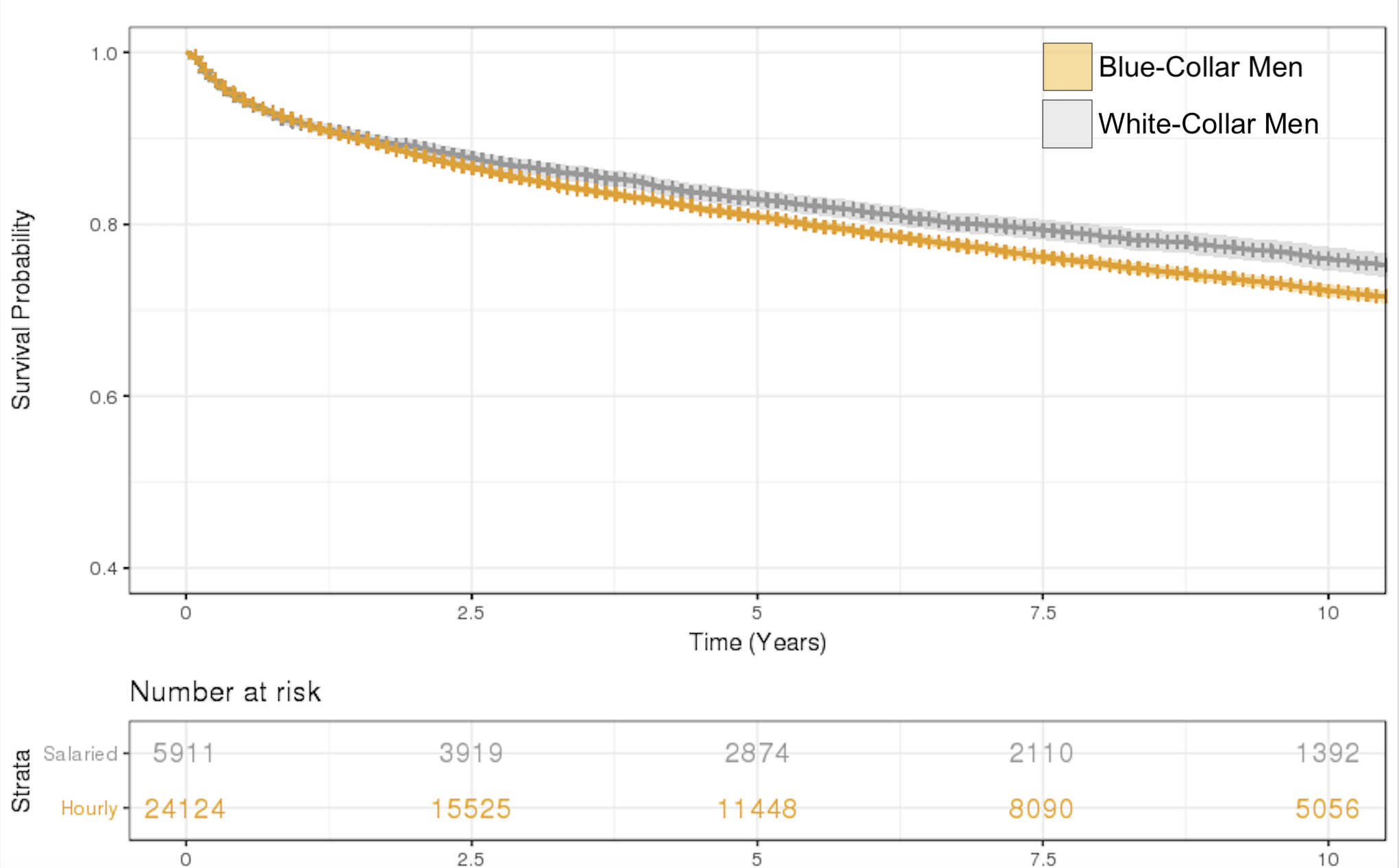 eFigure 2. Kaplan-Meier Curves for Time to First Depression Episode Among Blue- and White-Collar Men. Time to first depression episode is measured from the start of the study period on January 1, 2003 or PPO enrollment, whichever came first. We define the date of the first depression episode within the study period as the second depression-related outpatient visit or the second prescribed antidepressant within 365 days (whichever was first). Depression-related outpatient visits were identified using ICD-9 codes 296·2 – 296·3, 293·84, 300, 309, and 311; antidepressants included selective serotonin reuptake inhibitors (SSRI); selective norepinephrine reuptake inhibitors (SNRI); tricyclic antidepressants (TCAs) and monoamine oxidase inhibitors (MAOIs).   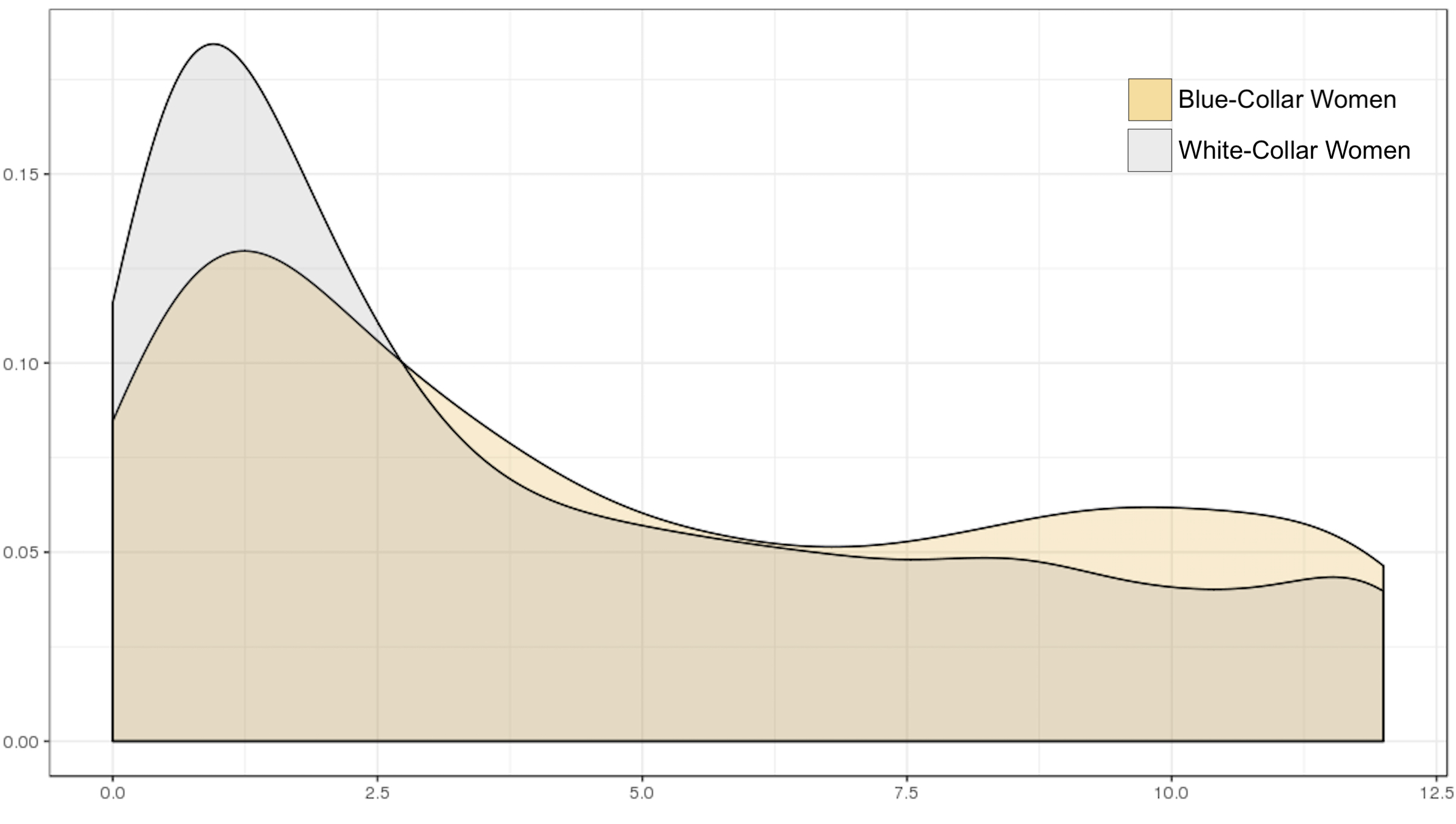 eFigure 3. Density plots for rates of depression-related service utilization among blue- and white-collar womenAmong the 2,495 women who satisfied our primary case definition for depression, we identified all months in which they were eligible for the local PPO plan and utilized depression-related healthcare services (either a prescribed antidepressant or a depression-related outpatient visit). Average utilization rates for cases correspond to the sum of all months in which there was either a depression-relate outpatient visit or filled prescription for a prescribed antidepressant by the total duration of PPO eligibility in years, taking into account prescription duration. Depression-related outpatient visits were identified using ICD-9 codes 293.84, 296.2 – 296.3, 300, 309, and 311; antidepressants included selective serotonin reuptake inhibitors (SSRI); selective norepinephrine reuptake inhibitors (SNRI); tricyclic antidepressants (TCAs) and monoamine oxidase inhibitors (MAOIs). 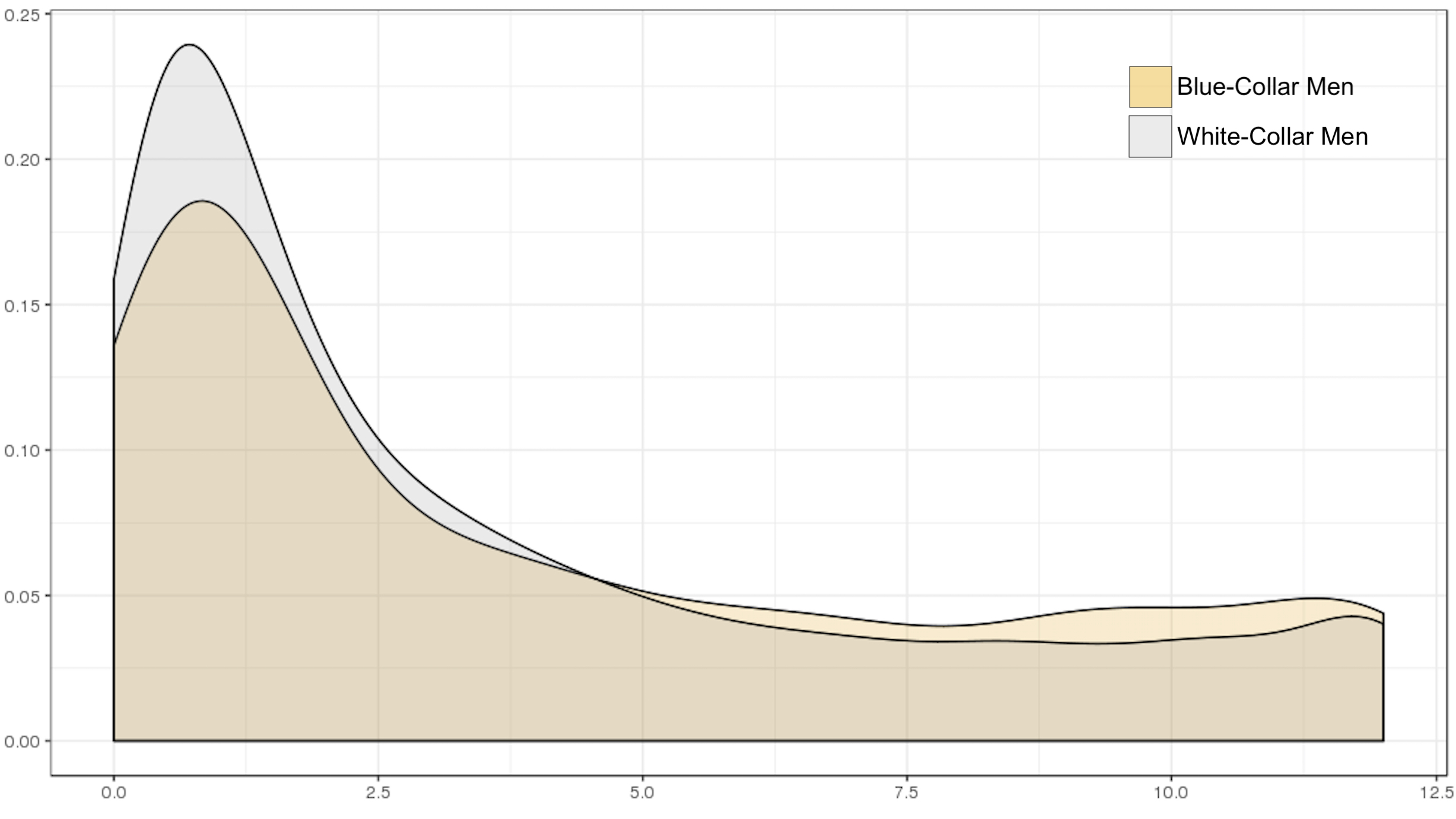 eFigure 4. Density plots for rates of depression-related service utilization among blue- and white-collar menAmong the 5,860 men who satisfied our primary case definition for depression, we identified all months in which they were eligible for the local PPO plan and utilized depression-related healthcare services (either a prescribed antidepressant or a depression-related outpatient visit). Average utilization rates for cases correspond to the sum of all months in which there was either a depression-relate outpatient visit or filled prescription for a prescribed antidepressant by the total duration of PPO eligibility in years, taking into account prescription duration. Depression-related outpatient visits were identified using ICD-9 codes 293·84, 296·2 – 296·3, 300, 309, and 311; antidepressants included selective serotonin reuptake inhibitors (SSRI); selective norepinephrine reuptake inhibitors (SNRI); tricyclic antidepressants (TCAs) and monoamine oxidase inhibitors (MAOIs). eTable 1. Adjusted hazards ratios for time to first depression episode among blue- and white-collar workers for six alternative case definitions including and excluding anxiety-related ICD-9 codes a All Cox proportional hazards models used attained age as the timescale, were adjusted for race/ethnicity (Black, Hispanic, white, other), dependents spouse, number of dependent children, plant location and calendar year. We included a product term between sex and occupational class in order to estimate separate HRs for men and women. Depression-related outpatient visits were identified using ICD-9 codes 296.2 – 296.3, 293.84, 300, 309, and 311; antidepressants included selective serotonin reuptake inhibitors (SSRI); selective norepinephrine reuptake inhibitors (SNRI); tricyclic antidepressants (TCAs) and monoamine oxidase inhibitors (MAOIs). We additionally assessed the robustness of our case-definition to the exclusion of anxiety-related ICD-9 codes (293.84, 300.00 – 300.02). We estimated 95% confidence intervals by resampling from plant location using a cluster bootstrap with 200 repetitions. eTable 2. Adjusted hazards ratios time to first depression episode by occupational class among men and women hired after the start of follow-up a, bResults correspond to separate analyses among male workers (N = 12,027) and female workers (N = 3,277) hired after January 1, 2003. Attained age was used as the timescale. Separate models for male and female workers were adjusted for occupational class, dependent children, dependent spouse, race/ethnicity (Black, Hispanic, white, other), and included fixed effects for plant location and calendar year.We defined the date of the first depression episode within the study period as the second depression-related outpatient visit or the second prescribed antidepressant within 365 days (whichever was first). Depression-related outpatient visits were identified using ICD-9 codes 293.84, 296.2 – 296.3, 300, 309, and 311; antidepressants included selective serotonin reuptake inhibitors (SSRI); selective norepinephrine reuptake inhibitors (SNRI); tricyclic antidepressants (TCAs) and monoamine oxidase inhibitors (MAOIs). Percentage of workers who became cases over the study period does not account for variable follow-up time.We estimated 95% confidence intervals by resampling from plant location using a cluster bootstrap with 1,000 repetitions. eTable 3. Adjusted rate ratios for average number of depression-related outpatient visits per year among cases with at least one depression-related visit within the study period a,bResults correspond to separate analyses restricted to male workers (N = 3,686) and female workers (N = 1,555) with at least one depression-related outpatient visit. We used a generalized linear model with the gamma distribution and log link to estimate average rate ratios. Separate models for male workers and female workers were adjusted for age, age squared, occupational class, dependent children, dependent spouse, race/ethnicity (Black, Hispanic, white, other), and included fixed effects for plant location.Age was mean-centered and rescaled such that average rate ratios correspond to a 10-year increase in age. We divided the number of unique, depression-related outpatient visits within the study period by total PPO eligibility time in years. Depression-related outpatient visits were identified using ICD-9 codes 293.84, 296.2 – 296.3, 300, 309, and 311. Counts of unique visits were truncated at the 95th percentile separately for men and womenWe estimated 95% confidence intervals by resampling from plant location using a cluster bootstrap with 1,000 repetitions. eTable 4. Adjusted rate ratios for average number of prescribed antidepressants per year among cases with at least one depression-related prescription within the study period a,bResults correspond to separate analyses restricted to male workers (N = 5,061) and female workers (N = 2,287) with at least one prescribed antidepressant We used a generalized linear model with the gamma distribution and log link to estimate average rate ratios. Separate models for male workers and female workers were adjusted for age, age squared, occupational class, dependent children, dependent spouse, race/ethnicity (Black, Hispanic, white, other), and included fixed effects for plant location.Age was mean-centered and rescaled such that average rate ratios correspond to a 10-year increase in age. We divided the number of unique 30-day prescriptions by total PPO eligibility time in years. Counts of prescriptions were truncated at the 95th percentile separately for men and women. Antidepressants included selective serotonin reuptake inhibitors (SSRI); selective norepinephrine reuptake inhibitors (SNRI); tricyclic antidepressants (TCAs) and monoamine oxidase inhibitors (MAOIs). Counts of unique visits were truncated at the 95th percentile separately for men and womenWe estimated 95% confidence intervals by resampling from plant location using a cluster bootstrap with 1,000 repetitions. Includes Anxiety-Related ICD Codes bHR (95% CI) dExcludes Anxiety-Related ICD Codes cHR (95% CI) dCase Definition 1: First outpatient visitMale blue-collar workers (ref. male white-collar)Female blue-collar workers (ref. female white-collar)6,110 Cases1.17 (1.06 – 1.29)1.20 (1.00 – 1.45)4,809 Cases1.17 (1.05 – 1.30)1.14 (0.92 – 1.42)Case Definition 2: First prescriptionMale blue-collar workers (ref. male white-collar)Female blue-collar workers (ref. female white-collar)8,693 Cases1.42 (1.19 – 1.69)1.54 (1.20 – 1.98)--Case Definition 3: Two outpatient visits within 1 yearMale blue-collar workers (ref. male white-collar)Female blue-collar workers (ref. female white-collar)4,142 Cases1.15 (1.05 – 1.27)1.18 (0.92 – 1.51)3,351 Cases1.14 (1.01 – 1.29)1.08 (0.82 – 1.43)Case Definition 4: Two prescriptions within 1 yearMale blue-collar workers (ref. male white-collar)Female blue-collar workers (ref. female white-collar)7,061 Cases1.33 (1.14 – 1.55)1.42 (1.14 – 1.77)--Case Definition 5: One outpatient visits plus rx within 1 yearMale blue-collar workers (ref. male white-collar)Female blue-collar workers (ref. female white-collar)4,163 Cases1.30 (1.15 – 1.46)1.35 (1.14 – 1.60)3,311 Cases1.29 (1.15 – 1.44)1.32 (1.06 – 1.64)Case Definition 6: Two outpatient visits plus rx within 1 yearMale blue-collar workers (ref. male white-collar)Female blue-collar workers (ref. female white-collar)2,913 Cases1.25 (1.13 – 1.39)1.37 (1.08 – 1.74)2,308 Cases1.25 (1.12 – 1.30)1.25 (0.94 – 1.64)Primary Case DefinitionMale blue-collar workers (ref. male white-collar)Female blue-collar workers (ref. female white-collar)8,355 Cases1.26 (1.11 – 1.44)1.35 (1.11 – 1.66)8,134 Cases1.27 (1.11 – 1.46)1.35 (1.09 – 1.67)Covariates aWomen (N = 3,277)Women (N = 3,277)Women (N = 3,277)Men (N = 12,027)Men (N = 12,027)Men (N = 12,027)Covariates aWorkersCases – N (%) c,dHazard Ratios e (95% CI)WorkersCases – N (%)c,dHazard Ratios e (95% CI)Occupational ClassWhite-Collar Blue-Collar Dependent Children NoneOneTwoThree or moreDependent Spouse NoYesRace/EthnicityWhiteBlackHispanicOther8312,4462,0135784442422,2889892,033461567216241 (29.1)715 (29.2)539 (26.8)194 (33.6)152 (34.2)71 (29.3)604 (26.4)352 (35.6)715 (35.2)99 (21.5)114 (20.1)28 (12.9)1.000.95 (0.80 – 1.12)1.001.15 (0.96 – 1.36)1.28 (1.03 – 1.59)1.29 (1.06 – 1.57)1.00 0.81 (0.68 – 0.95)1.000.52 (0.41 – 0.65)0.95 (0.64 – 1.42)0.45 (0.21 – 0.96)1,97410,0536,5252,1162,0521,3346,5095,5187,7661,3382,009914281 (14.2)1,446 (14.4)716 (11.0)344 (15.8)412 (20.1)255605 (9.3)1,122 (20.3)1,434 (18.5)79 (5.9)166 (8.3)48 (5.3)1.001.26 (1.06 – 1.50)1.001.16 (0.97 – 1.38)1.31 (1.12 – 1.54)1.31 (1.09 – 1.56)1.001.00 (0.86 – 1.14)1.000.39 (0.29 – 0.53)0.56 (0.43 – 0.73)0.35 (0.26 – 0.49)Covariates Women (N = 1,555)Women (N = 1,555)Men (N = 3,686)Men (N = 3,686)Covariates N (%)Rate Ratio (95% CI) d,e,fN (%)Rate Ratio (95% CI) d,e,fAge cAge SquaredOccupational ClassWhite-Collar Blue-Collar Dependent Children NoneOneTwoThree or moreDependent Spouse NoYesRace/EthnicityWhiteBlackHispanicOther374 (24.1)1,181 (75.9)837 (53.8)342 (22.0)228 (14.7)148 (9.5)917 (59.0)638 (41.0)1,226 (78.8)162 (10.4)126 (8.1)41 (2.6)0.98 (0.91 – 1.09)1.02 (0.90 – 1.15)1.000.84 (0.64 – 0.94)1.000.78 (0.51 – 0.97)0.67 (0.49 – 0.89)0.62 (0.44 – 0.99)1.000.89 (0.72 – 1.12)1.001.03 (0.83 – 1.34)1.24 (0.97 – 2.13)1.15 (0.64 – 2.37)675 (18.3)3,011 (81.7)1,449 (39.3)743 (20.2)885 (24.0)609 (16.5)1,001 (27.2)2,685 (72.8)3,169 (86.0)174 (4.7)269 (7.3)74 (2.0)0.99 (0.92 – 1.06)1.04 (0.99 – 1.10)1.000.92 (0.76 – 1.10)1.000.85 (0.70 – 1.03)0.98 (0.80 – 1.21)0.90 (0.75 – 1.09)1.000.85 (0.71- 1.01)1.001.02 (0.70 – 1.29)1.01 (0.79 – 1.28)1.34 (0.87 – 2.05)Covariates Women (N = 2,287)Women (N = 2,287)Men (N = 5,061)Men (N = 5,061)Covariates N (%)Rate Ratio (95% CI) d,e,fN (%)Rate Ratio (95% CI) d,e,fAge cAge SquaredOccupational ClassWhite-Collar Blue-Collar Dependent Children NoneOneTwoThree or moreDependent Spouse NoYesRace/EthnicityWhiteBlackHispanicOther514 (22.5)1,773 (77.5)1,323 (57.8)472 (20.6)320 (14.0)172 (7.5)1,296 (56.7)991 (43.3)1,846 (80.7)218 (9.5)164 (7.2)59 (2.6)1.17 (1.11 – 1.24)0.99 (0.96 – 1.03)1.000.77 (0.70 – 0.86)1.000.86 (0.77 – 0.98)0.81 (0.69 – 0.94)0.71 (0.61 – 0.83)1.000.99 (0.93 – 1.05)1.000.65 (0.56 – 0.75)0.73 (0.54 – 0.99)0.86 (0.67 – 1.11)883 (17.4)4,178 (82.6)2,284 (45.1)1,010 (20.0)1,083 (21.4)684 (13.5)1,270 (25.1)3,791 (74.9)4,484 (88.6)200 (4.0)303 (6.0)74 (1.4)1.21 (1.18 – 1.25)0.98 (0.96 – 1.00)1.000.85 (0.78 – 0.91)1.000.86 (0.78 – 0.94)0.90 (0.82 – 0.98)0.87 (0.80 – 0.95)1.001.00 (0.94 – 1.06)1.000.59 (0.46 – 0.74)0.61 (0.51 – 0.72)(0.56 – 0.96)